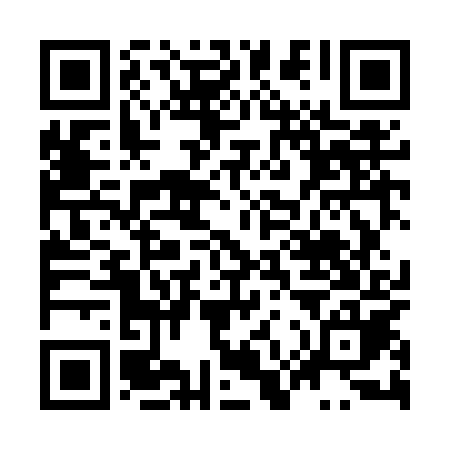 Ramadan times for Siennica Nadolna, PolandMon 11 Mar 2024 - Wed 10 Apr 2024High Latitude Method: Angle Based RulePrayer Calculation Method: Muslim World LeagueAsar Calculation Method: HanafiPrayer times provided by https://www.salahtimes.comDateDayFajrSuhurSunriseDhuhrAsrIftarMaghribIsha11Mon3:593:595:4911:373:315:265:267:1012Tue3:573:575:4711:373:325:275:277:1213Wed3:543:545:4511:373:345:295:297:1314Thu3:523:525:4311:363:355:315:317:1515Fri3:493:495:4011:363:365:335:337:1716Sat3:473:475:3811:363:385:345:347:1917Sun3:443:445:3611:353:395:365:367:2118Mon3:423:425:3411:353:405:385:387:2319Tue3:393:395:3111:353:425:395:397:2520Wed3:373:375:2911:353:435:415:417:2621Thu3:343:345:2711:343:445:425:427:2822Fri3:323:325:2511:343:465:445:447:3023Sat3:293:295:2211:343:475:465:467:3224Sun3:273:275:2011:333:485:475:477:3425Mon3:243:245:1811:333:505:495:497:3626Tue3:213:215:1611:333:515:515:517:3827Wed3:193:195:1311:323:525:525:527:4028Thu3:163:165:1111:323:535:545:547:4229Fri3:133:135:0911:323:555:565:567:4430Sat3:113:115:0711:323:565:575:577:4631Sun4:084:086:0412:314:576:596:598:481Mon4:054:056:0212:314:587:017:018:512Tue4:024:026:0012:314:597:027:028:533Wed4:004:005:5812:305:017:047:048:554Thu3:573:575:5612:305:027:057:058:575Fri3:543:545:5312:305:037:077:078:596Sat3:513:515:5112:295:047:097:099:017Sun3:483:485:4912:295:057:107:109:048Mon3:453:455:4712:295:067:127:129:069Tue3:423:425:4512:295:087:147:149:0810Wed3:403:405:4212:285:097:157:159:10